APSTIPRINĀTI ar Vaiņodes novada pašvaldības domes 	2018.gada 24. aprīlis sēdes lēmumu(protokols Nr 5., 8.p.)Vaiņodes novada pašvaldībai piederošā nekustamā īpašuma “Ceriņu iela 12”, ar kadastra numurs 6492 006 0618, atsavināšanasIZSOLES NOTEIKUMIIzdoti saskaņā ar likuma „Par pašvaldībām” 21.panta 17.punktuPubliskas personas mantas atsavināšanas likuma 10.panta pirmo daļu.Vispārīgie jautājumi     1.1. Izsoles rīkotājs: Vaiņodes novada dome.1.2. Nekustamā īpašuma “Ceriņu iela 12”, kad. Nr. 6492 006 0618, Vaiņode, Vaiņodes pag., Vaiņodes nov., divu dzīvokļu māja ar kopējo platību 109.6 kvm, kad apz. 6492 006 0618 001, un no zemes gabala 0.071 ha ar kadastra apzīmējumu 6492 006 0618. 1.3. Īpašuma tiesības uz nekustamo īpašumu nostiprinātas uz Vaiņodes novada pašvaldības vārda Vaiņodes pagasta zemesgrāmatu nodalījumā Nr. 291.1.4. Nekustama īpašuma - nosacītā cena noteikta 962.98 EUR (deviņi simti sešdesmit divi euro 98 centi), kas ir arī izsoles sākumcena.1.5. Nekustamā īpašuma pašreizējais izmantošanas veids – divu dzīvokļu māja.1.6. Maksāšanas līdzekļi noteikti euro.1.7. Izsoles mērķis – pārdot nekustamu īpašumu  mutiskā  izsolē, ar augšupejošu soli (turpmāk- tekstā izsole).  1.8. Izsoles solis  EUR 10.00 (desmit euro un 00 centi).1.9. Dalības maksa EUR 20.00 (divdesmit euro 00 centi), jāieskaita Vaiņodes novada pašvaldības domes, reģistrācijas Nr.90000059071, norēķinu kontā: A/S Swedbank, kods: HABALV22, konts LV28 HABA 055 101 772 752 4 vai kasē Raiņa ielā 23A, Vaiņode, Vaiņodes pag., Vaiņodes nov., ar norēķinu karti, līdz reģistrācijai uz izsoli, ar norādi “ Dalības maksa izsolei uz nekustamo īpašumu “Ceriņu iela 12”.  Dalības maksa netiek atmaksāta.1.10. Nodrošinājuma nauda – 10% no nekustamā īpašuma nosacītās cenas, t.i. EUR 96.30 (deviņdesmit seši euro un 30 centi) jāieskaita Vaiņodes novada pašvaldības domes, reģistrācijas Nr.90000059071, norēķinu kontā: A/S Swedbank, kods: HABALV22, konts LV28 HABA 055 101 772 752 4, vai kasē Raiņa ielā 23A, Vaiņode, Vaiņodes pag., Vaiņodes nov., ar norēķinu karti, līdz reģistrācijai uz izsoli, ar norādi “ Nodrošinājuma nauda izsolei uz nekustamo īpašumu “ Ceriņu iela 12”1.11. Izsoli rīko ar Vaiņodes novada pašvaldības domes priekšsēdētāja Rīkojumu izveidota Vaiņodes novada pašvaldības īpašumu atsavināšanas un nomas tiesību izsoles  komisija (turpmāk - izsoles komisija). 1.12. Kontaktpersona jautājumos par izsoles objektu – Oskars Jēkabsons vai Ieva Saulīte,  t. 634849122. Informācijas publicēšanas kārtība2.1. Pēc nekustamā īpašuma izsoles noteikumu apstiprināšanas, tiek izsludināta nekustama īpašuma – atsavināšana. Sludinājums par izsoli publicējams laikrakstā „Latvijas Vēstnesis”, un Vaiņodes novada pašvaldības mājas lapā www.vainode.lv, kā arī vietējā izdevumā „Vaiņodes novada vēstis” ne vēlāk kā četras nedēļas pirms izsoles pieteikuma termiņa beigām. Pie objekta izliekams paziņojums par izsoli. 3. Izsoles dalībnieku reģistrācijas kārtība.3.1. Dalībnieku reģistrācija tiek uzsākta pēc oficiālā paziņojuma publicēšanas laikrakstā „Latvijas Vēstnesis”.3.2. Dalībnieku reģistrācija tiek pārtraukta 1 dienu pirms izsoles, t.i., 2018.gada 07.jūnija plkst. 1500. 3.3. Iepazīšanās ar izsoles noteikumiem un izsoles dalībnieku reģistrācija tiek veikta Vaiņodes novada pašvaldībā, Raiņa ielā 23A, Vaiņode, Vaiņodes pag., Vaiņodes nov. darba dienās no 830 līdz 1230 un 1300 līdz 1700.3.4. Līdz reģistrācijai izsoles dalībniekiem jāpārskaita uz Vaiņodes novada domes norēķinu kontiem nodrošinājuma nauda 10%  apmērā no nosacītās cenas un dalības maksa.Maksājums uzskatāms par iesniegtu, ja attiecīgā naudas summa ir ieskaitīta izsoles noteikumos norādītajā bankas kontā. Par maksājuma veikšanas dienu uzskatāms datums, kurā izsoles dalībnieks iesniedzis attiecīgu maksājuma uzdevumu (bankas atzīme).3.5. Par izsoles dalībnieku var kļūt jebkura fiziska vai juridiska persona, kurai ir tiesības iegūt Latvijas Republikā nokustamo īpašumu.3.5.1. Fiziskajām personām: 3.5.1.1. Vaiņodes novada pašvaldībai adresēts iesniegums par vēlēšanos iegādāties atsavināmo objektu saskaņā ar šiem izsoles noteikumiem; (pielikums Nr.3 )3.5.1.2. Jāuzrāda pase vai cits personu apliecinošs dokuments;3.5.1.3. Jāiesniedz kvīts par dalības maksu un  nodrošinājuma samaksu (oriģināls);3.5.1.4. Noteiktajā kārtībā apliecināta pilnvara pārstāvēt fizisku personu izsolē  (uzrādot personu apliecinošu dokumentu) – ja to pārstāv cita persona.3.5.2. Juridiska persona arī personālsabiedrība, iesniedz: 3.5.2.1. Vaiņodes novada pašvaldībai adresēts iesniegums par vēlēšanos iegādāties nekustamo īpašumu (atsavināmo objektu)  saskaņā ar šiem izsoles noteikumiem;(pielikums Nr.3 )3.5.2.2. attiecīgās institūcijas lēmumu par nekustama īpašuma iegādi;3.5.2.3. Kvīts par nodrošinājuma samaksu (jāiesniedz oriģināls);3.5.2.4. LR normatīvajos aktos noteiktajā kārtībā apliecinātu pilnvara pārstāvēt  juridisku personu izsolē  (uzrādot personu apliecinošu dokumentu) – ja to pārstāv cita persona.3.6. Reģistrētajam izsoles dalībniekam tiek izsniegta reģistrācijas apliecība (izsoles noteikumu pielikums Nr.4).3.7. Izsoles dalībnieku sarakstā ieraksta katra dalībnieka vārdu, uzvārdu vai nosaukumu, vai to pārstāvju pilnvarotās personas vārdu, uzvārdu. Pilnvarotā persona iesniedz pilnvaru, pārstāvim jāuzrāda dokuments, kas apliecina viņa pārstāvības tiesības.3.8. Izsoles komisija nav tiesīga līdz izsoles sākumam iepazīstināt fiziskās un juridiskās personas ar ziņām par citiem izsoles dalībniekiem.3.9. Izsoles dalībnieki netiek reģistrēti:3.9.1. Ja vēl nav iestājies vai jau ir beidzies dalībnieku reģistrācijas termiņš;3.9.2. Ja nav iesniegti noteikumu 3.5.apakšpunktā minētie dokumenti.3.9.3. Rakstiski nav apliecinājis, ka piekrīt atsavināmā nekustamā īpašuma izsoles noteikumiem;3.9.4. Saskaņā ar Latvijas Republikas likumdošanas aktiem nav tiesību piedalīties izsolē.3.9.5. Pretendenti, kuriem ir nekustamā īpašuma nodokļa un/vai īres, nomas vai komunālo pakalpojumu parādi Vaiņodes novadā.Izsoles process4.1. Izsolē var piedalīties, ja pieteikums iesniegts sludinājumā noteiktajā termiņā un izpildīti izsoles priekšnoteikumi. 4.2. Personas , kuras rīko un organizē izsoli nedrīkst paši būt pircēji, kā arī nedrīkst pirkt citu uzdevumā. 
4.3. Starp izsoles dalībniekiem aizliegta vienošanās, kas varētu ietekmēt izsoles rezultātus un gaitu.4.4. Izsole var notikt arī tad, ja reģistrējies un izsoli ieradies tikai viens dalībnieks atsavināšanas tiesības iegūst vienīgais dalībnieks, ja nosolījis vismaz vienu soli, to fiksējot protokolā4.5. Dalībniekam, kurš nav ieradies uz izsoli vai atteicies no dalības izsolē, nodrošinājuma nauda netiek atmaksāta. 4.6. Reģistrētiem dalībniekiem, kuri nenosola nekustamo mantu, atmaksā nodrošinājumu naudu 7 darba dienu laikā no pieprasījuma saņemšanas.  5. Izsoles norise 5.1. Izsole notiks 2018.gada 08. jūnijā Vaiņodes novada pašvaldības ēkā, Raiņa ielā 23A,Vaiņode, Vaiņodes pag., Vaiņodes nov.,  plkst.1100. 5.2. Izsoli vada izsoles komisijas vadītājs 5.3. Ja kāds(i) no reģistrētajiem izsoles dalībniekiem neierodas uz izsoli noteiktajā laikā un par to iepriekš līdz plkst. 11 00  ir paziņojis, izsoles vadītājam ir tiesības pārcelt izsoles sākumu par 30 minūtēm vēlāk.5.4. Atklājot izsoli, izsoles vadītājs klātesošos iepazīstina ar komisijas sastāvu un pārliecinās par  izsoles dalībnieku ierašanos saskaņā ar dalībnieku reģistrācijas sarakstu.5.5. Izsoles vadītājs īsi raksturo pārdodamo nekustamo īpašumu, paziņo sākumcenu, kā arī izsoles soli - summu, par kādu nosacītā cena tiek paaugstināta ar katru nākamo solījumu.5.6. Izsoles gaitu protokolē. Izsoles protokolā tiek fiksēts visas izsoles vadītāja un izsoles dalībnieku darbības izsoles gaitā. Protokolu paraksta visi komisijas locekļi.5.7. Pēc izsoles vadītāja ziņojuma sākas solīšanas process. 5.8. Izsoles vadītājs nosauc izsolāmā nekustamā īpašuma sākotnējo cenu un jautā : ”Kas sola vairāk?”.5.9. Izsoles dalībnieki, nosaucot cenu, paceļ savu reģistrācijas kartīti ar numuru. Izsoles vadītājs paziņo solītāja reģistrācijas numuru un piedāvāto cenu. Ja neviens no dalībniekiem vairs augstāku cenu nepiedāvā izsoles vadītājs trīs reizes atkārto pēdējo augstāko cenu un fiksē to ar āmura piesitienu. Pēc āmura trešā piesitiena nekustamā manta tiek pārdota personai, kas nosolījusi visaugstāko cenu. 5.10. Dalībnieka reģistrācijas numurs un cena tiek fiksēti protokolā. 5.11. Dalībnieks, kurš piedāvājis augstāko cenu pēc nosolīšanas nekavējoties uzrāda izsoles komisijai savu reģistrācijas apliecību un ar savu parakstu protokolā apliecina tajā norādītās cenas atbilstību nosolītajai cenai.5.12. Izsoles dalībnieks, kurš nekustamo īpašumu nosolījis, bet neparakstās protokolā, tādējādi atteicies no nosolītā nekustamā īpašuma. Pēc komisijas lēmuma viņš tiek svītrots no dalībnieku saraksta, un viņam netiek atmaksāta nodrošinājuma nauda. Ja pēc tam izsolē ir palikuši vismaz divi dalībnieki, īpašums tiek pārdots izsoles dalībniekam, kurš nosolījis augstāko cenu. 5.13. Izsoles protokols un iesniegtie dokumenti paliek izsoles komisijas rīcībā. Pēc nosolītāja pieprasījuma nosolītājam tiek izsniegts protokola noraksts.5.14. Nodrošinājums tiek atmaksāts šādos gadījumos:5.14.1. tiem izsoles dalībniekiem, kuri nav nosolījuši pārdodamo objektu;5.14.2. ja izsole ir atzīta par spēkā neesošu rīkotāja vainas dēļ.6. Samaksas kārtība6.1. Nosolītājam sava piedāvātā augstākā summa, atrēķinot iemaksāto nodrošinājuma naudu, jāsamaksā par nosolīto nekustamo īpašumu desmit darba dienu laikā no līguma noslēgšanas dienas vai saskaņā ar Nekustamā īpašuma pirkuma līgumā norādītajā pirkuma samaksas termiņā.6.2. Nokavējot noteikto samaksas termiņu, nosolītājs zaudē iesniegto nodrošinājumu. 6.3. Ja nosolītājs līdz 6.1.punktā minētajam datumam nav samaksājis nosolīto summu, komisija ir tiesīga piedāvāt pirkt nekustamo īpašumu pircējam, kurš nosolījis nākamo augstāko cenu.6.4. Pārsolītājam pircējam ir tiesības divu nedēļu laikā no piedāvājuma saņemšanas dienas paziņot komisijai par nekustamā īpašuma pirkšanu par paša nosolīto augstāko cenu. 6.5. Ja pārsolītais pircējs nesniedz atbildi noteiktajā termiņā, tiek uzskatīts, ka viņš ir noraidījis komisijas piedāvājumu. 6.6. Ja pārsolītais pircējs piekrīt komisijas piedāvājumam, nosolītā summa jāsamaksā komisijas noteiktajā termiņā.7.  Izsoles rezultātu apstiprināšana.7.1. Izsoles protokolu apstiprina Vaiņodes novada domes sēdē.7.2. Pirkuma līgums tiek noslēgts desmit darba dienu laikā pēc izsoles rezultātu apstiprināšanas.7.3. Visus izdevumus, kas saistīti ar nekustamā īpašuma pirkuma – pārdevuma līguma slēgšanu un reģistrāciju uz pircēja vārda, sedz pircējs.8. Nenotikusī izsole.8.1.Izsole atzīstama par nenotikušu, ja:8.1.1. Noteiktajā laikā ir reģistrējušies vairāk par vienu dalībnieku, bet uz izsoli neviens neierodas;8.1.2. Noteiktajā termiņā neviens dalībnieks nav reģistrējies;8.1.3. Neviens pircējs nav pārsolījis izsoles sākumcenu vai arī nav samaksājis nosolīto cenu.8.1.4. Tiek konstatēts, ka nepamatoti noraidīta kāda dalībnieka piedalīšanās izsolē vai nepareizi noraidīts kāds pārsolījums;8.1.5. Tiek konstatēts, ka bijusi noruna atturēt kādu no piedalīšanās izsolē;8.1.6. Objektu pirkusi persona, kurai nav tiesību piedalīties izsolē;8.1.7. Dalībnieku reģistrācija un izsole notiek citā vietā un laikā, kas neatbilst  laikrakstos publicētajai informācijai;8.1.8. nav ievēroti izsoles noteikumi.8.2. Lēmumu par izsoles atzīšanu par nenotikušu vai spēkā neesošu pieņem Vaiņodes novada dome.9. Izsoles komisijas lēmuma pārsūdzēšana9.1. Izsoles dalībniekiem ir tiesības iesniegt sūdzību Vaiņodes novada domei par komisijas darbu 5 dienu laikā no izsoles dienas.9.2. Ja komisijas lēmums tiek pārsūdzēts, pagarinās šo noteikumu 9.1. punktā noteiktais termiņš par sūdzības izskatīšanas laiku. Vaiņodes novada pašvaldības domes priekšsēdētājs 				V. JansonsPielikums Nr.1Nekustamā īpašuma pirkuma līgums Nr. …Vaiņodes novada Vaiņodē2018. gada 08.jūnijāVaiņodes novada dome, Reģ. Nr. 90000059071, juridiskā adrese: Raiņa iela 23A, Vaiņode, Vaiņodes pag., Vaiņodes nov., LV-3435, tās domes priekšsēdētāja Visvalža Jansona personā, kas darbojas saskaņā ar pašvaldības nolikumu, turpmāk - PĀRDEVĒJS un ……………….., personas kods: ……………….., dzīvojošs: …………………………., no otras puses, turpmāk -PIRCĒJS, abi kopā turpmāk - PUSES, pamatojoties uz 2017.gada ….. Vaiņodes novada domes sēdes lēmumu, Protokols Nr. ….., noslēdz sekojoša satura līgumu,Līguma priekšmets Pircējs pērk un Pārdevējs pārdod tam piederošo dzīvokļa īpašumu ar kadastra numuru ……………………….., kas sastāv …………………………….., kas atrodas …………………………………..Īpašuma tiesības nostiprinātas Liepājas tiesas zemesgrāmatu nodaļas Vaiņodes pagasta zemesgrāmatas nodalījumā Nr…………….., īpašnieks Vaiņodes novada pašvaldība, reģ. nr. 90000059071.Pirkuma maksa un maksājumu kārtībaDzīvokļa īpašums tiek pārdots par kopējo summu EUR ……………. (………………………), no kuriem, saskaņā ar ………………………………….. aprēķinātā tirgus vērtības summa:Dzīvokļa īpašumam ………………………………………….. (…………………..);Ar atsavināšanu saistītie izdevumi EUR ………….. (…………………).Pirkuma summu Pircējs ieskaita Pārdevēja - norēķinu kontā: A/S Swedbank, kods: HABALV22, konts LV28 HABA 055 101 772 752 4, vai Vaiņodes novada pašvaldības kasē ar bankas norēķinu karti, Raiņa ielā 23A,Vaiņode, Vaiņodes pag., Vaiņodes nov., līguma parakstīšanas brīdī, bet ne vēlāk kā līdz …………………………...Visus izdevumus, kas saistīti ar minētā Līguma noslēgšanu, nostiprinājuma lūguma sagatavošanu un apliecināšanu, kā arī kancelejas nodevu un valsts nodevu par īpašuma tiesību nostiprināšanu zemesgrāmatā uz nekustamo īpašumu uz Pircēja vārda maksā Pircējs.Īpašie noteikumiĪpašuma tiesības uz nekustamo īpašumu pāriet Pircējam pēc pilnas pirkuma summas samaksas.Pārdevējs un Pircējs apzinās pārdotā un nopirktā minētā nekustamā īpašuma vērtību, pirkuma summu un samaksas kārtību, un atsakās celt viens pret otru prasību par Līguma atcelšanu un pirkuma summas maiņu pārmērīgu zaudējumu dēļ.Gadījumā, ja Pircējs neveic pirkuma summas samaksu Līgumā noteiktajā termiņā un minētais termiņš tiek kavēts ilgāk par 10 (desmit) dienām, tad Pārdevējs var prasīt Līguma atcelšanu.  Ja Līgums tiek atcelts pirkuma summas nenomaksāšanas dēļ, līgumslēdzējiem 5 (piecu) darba dienu laikā no dienas, kad iestājies termiņš Pārdevēja tiesībām prasīt šī Līguma atcelšanu, jāparaksta atcēlējs līgums.Ja Līgums tiek atcelts pirkuma summas nenomaksāšanas dēļ, iemaksātā pirkuma summa netiek atmaksāta.Ja kāds no līgumslēdzējiem nepilda savas ar Līgumu noteiktās saistības un otrai pusei nākas griezties tiesā, prasot savu tiesību aizsardzību, vainīgajai pusei jāsedz visi ar to saistītie izdevumi un zaudējumi.Līguma noteiktā līgumslēdzēju apņemšanās ir saistoša viņu tiesību pārņēmējiem un mantiniekiem.Garantijas Noslēdzot Līgumu, Pārdevējs apliecina, ka pārdodamais nekustamais īpašums pieder tikai un vienīgi viņam, ka tas pirms Līguma noslēgšanas nav nevienam citam atsavināts, ieķīlāts, neatrodas strīdū un zem aizlieguma, nav apgrūtināts ar parādiem un saistībām, un tādēļ par visām trešo personu varbūtējām prasībām, kas attieksies uz minēto nekustamo īpašumu un kas radušies pirms Līguma noslēgšanas, atbild vienīgi Pārdevējs.Pircējs apliecina, ka viņš ir iepazinies ar īpašuma faktisko stāvokli dabā. Līguma noslēgšanas brīdī nekādu pretenziju Pircējam nav.Papildus noteikumiPārdotā minētā nekustamā īpašuma nodošana Pircējam notiks bez īpašām formalitātēm nekavējoties pēc pilnas pirkuma summas samaksas veikšanas.Līgumu var lauzt tikai pusēm vienojoties vai tiesas ceļā. Vainīgajai pusei jāatmaksā otrai pusei viss tiešais zaudējums, kas tai radies sakarā ar Līguma laušanu.PilnvarojumsPārdevējs un Pircējs izsaka piekrišanu īpašuma tiesību nostiprināšanu uz Pircēja vārda uz minēto nekustamo īpašumu pēc pirkuma summas samaksas veikšanas.Nobeiguma noteikumiLīgums pilnībā apliecina pušu vienošanos.Nekādi mutiski papildinājumi netiks uzskatīti par Līguma nosacījumiem un jebkuras izmaiņas Līgumā stāsies spēkā tikai tad, kad tās tiks noformētas rakstiski un parakstīs abas līgumslēdzējas puses. Līgums stājas spēkā ar tā parakstīšanas brīdi un spēkā līdz pilnai saistību izpildei. Strīdi starp pusēm tiek risināti savstarpēju sarunu ceļā, nevienošanās gadījumā – tiesā.Līgums sastādīts uz 2 (divām) lapām trijos eksemplāros ar vienādu juridisko spēku, viens eksemplārs - Zemesgrāmatu nodaļai, pārējie divi - katrai no Pusēm pa eksemplāram. Pušu rekvizītiPārdevējs:						Pircējs:		VAIŅODES NOVADA DOME 			……………………..reģ, Nr. 90000059071, 					p.k. ………………………..adrese: Raiņa iela 23A, Vaiņode,                                     adrese: ………………………Vaiņodes pag., Vaiņodes nov.,				………………………………..Bankas rekvizīti: AS Swedbank,				 kods: HABALV22				konts: LV28 HABA 055 101 772 752 4			 				________________________________		_______________________________      	 (………………)							(…………….Pielikums Nr.2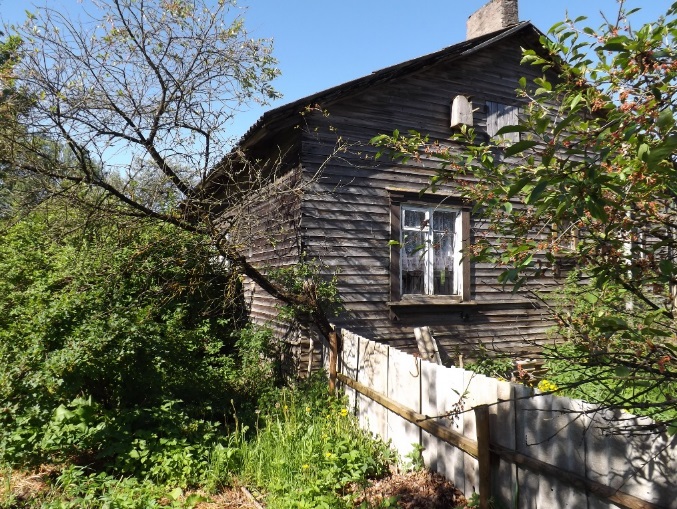 Pielikums Nr.3Vaiņodes novada pašvaldībaiRaiņa ielā 23A, Vaiņode, Vaiņodes pag., Vaiņodes nov.________________________________________Pretendenta – fiziskas personas vārds, uzvārds, personas kodsPretendenta-juridiskas personas nosaukums, reģistrācijas numurs____________________________________________________Pretendenta –fiziskas personas deklarētā dzīves vietaPretendenta –juridiskas personas juridiskā adrese___________________________________________________Pretendenta pārstāvja (ja ir) vārds, uzvārds, personas kods__________________________________________                                                                           e-pasta adrese (ja ir)________________________________________________________                                                                       tālruņa nr. (ja ir)PIETEIKUMSdalībai nekustamā īpašuma nomas tiesību izsolē_________________________________________________________________________________________________________________________________________________________________________________________________________________________________________________________________________________________________________________________________________________________________________Apstiprinu, ka esmu iepazinies/usies ar izsoles noteikumiem un piekrītu tā nosacījumiem, tie ir saprotami un iebildumu un pretenziju ir/nav._____________________________			_______________________	/pieteikumu sagatavošanas vieta un datums/			/paraksts un tā atšifrējums/*Šajā pieteikumā jānorāda visa nepieciešamā un pretendenta rīcībā esošā informācija, atbilstoši izsoles noteikumu 3.5.1., 3.5.2.,.punktamPielikums Nr.4Vaiņodes novada pašvaldības īpašumu atsavināšanas un nomas tiesību izsoles komisijasIzsoles dalībnieka reģistrācijas apliecība Nr. ______________________________________________________________________________________________________________________________________________________________Fiziskas personas izsoles dalībnieka vārds, uzvārds, personas kods un adrese;______________________________________________________________________________________________________________________________________________________juridiskajām personām - tās pilns nosaukums, reģistrācijas apliecības numurs, atrašanās vieta, pilnvarotās personas vārds, uzvārds un personas kods)“Ceriņu iela 12”, Vaiņode, Vaiņodes pag., Vaiņodes nov., LV- 3435, kad. nr. 6492 006 0618_____________________________________nekustamā īpašuma nosaukums, adrese, kadastra numursIZSOLEI___08.06.2018._______________________	 _Vaiņode___________________________ izsoles datums				izsoles vietaIzsolāmā objekta sākotnējā cena  _962.98 EUR (deviņi simti sešdesmit divi euro 98 centi). 		               	summa cipariem		summa vārdiemApliecība izdota 2018. gada ___________________________ Vaiņodes novada pašvaldības īpašumu atsavināšanas un nomas tiesību izsoles komisijaspriekšsēdētājs/a 										_______________________		____________________________(V. Uzvārds)	paraksts/atšifrējumsPielikums Nr.5Publicējamā informācija par izsoles objektsVaiņodes novada pašvaldība atkārtotā mutiskā izsolē ar augšupejošu soli nodod atsavināšanai nekustamo īpašumu “Ceriņu iela 12” , kad. Nr. 6492 006 0618, kas atrodas Vaiņode, Vaiņodes pag., Vaiņodes nov., sastāv no divu dzīvokļu mājas ar kopējo platību 109.6 m2, kad apz. 6492 006 0618 001, un no zemes gabala 0.071 ha ar kadastra apzīmējumu 6492 006 0618. Izsole notiek 2018.gada 08.jūnijā, plkst.1100 Vaiņodes novada pašvaldības domes ēkā Raiņa ielā 23A, Vaiņode, Vaiņodes pag., Vaiņodes nov. Pieteikties izsolei un ar izsoles noteikumiem iepazīties iespējams katru darba dienu no 830 līdz 1700, Vaiņodes novada pašvaldības domes ēkā, Raiņa ielā 23A, Vaiņodē, Vaiņodes nov., Vaiņodes pag. Pretendentu reģistrācija notiek līdz 2018.gada 07.jūnijam plkst. 1500.Izsoles sākumcena 962.98 EUR, Nodrošinājuma nauda – 10% apmērā no izsoles sākumcenas EUR 96.30 un dalības maksa EUR 20.00 līdz izsoles reģistrācijai iemaksājama Vaiņodes novada pašvaldības norēķinu kontā A/S Swedbank, kods: HABALV22, konts LV28 HABA 055 101 772 752 4